LE THEOREME DE VARIGNONTP info sur GeoGebra www.geogebra.orgObjectif :Construction menant à une conjecture pouvant aider à la prise en main du logiciel. 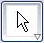 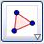 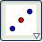 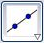 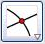 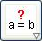 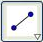 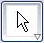 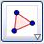 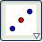 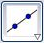 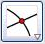 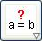 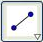 1) a) Créer un quadrilatère ABCD et placer E, F, G et H, les milieux respectifs des côtés [AB], [BC], [CD] et [DA].      b) Créer les droites (EF), (FG), (GH) et (HE).Déplacer les points A, B, C ou D. Les côtés du quadrilatère EFGH semblent se trouver dans une position particulière. Laquelle ?     c) Vérifier à l’aide du mode Relation entre deux objets.2) a) Créer les diagonales de EFGH et leur point d’intersection O.    Pour renommer un objet :     Clic droit sur l’objet et choisir Renommer    b) Rendre invisible les diagonales [EG] et [FH] :    Clic droit sur l’objet et décocher Afficher l’objet.    c) Créer les segments joignant O aux sommets du quadrilatère EFGH.    d) Modifier la couleur (en rouge) de ces segments :     Clic droit sur l’objet, Propriétés puis Couleur.Déplacer les points A, B, C ou D. Les diagonales du quadrilatère EFGH semblent posséder une propriété particulière. Laquelle ?    e) Vérifier en affichant la longueur des segments [OE], [OF], [OG] et [OH] :     Clic droit sur l’objet, Propriétés, cocher Afficher l’étiquette et choisir Valeur.3) Créer le quadrilatère EFGH à l’aide du mode Polygone. Modifier sa couleur en rouge.Un quadrilatère possédant de telles propriétés s’appelle un parallélogramme. Donner des exemples de quadrilatères connus possédant les mêmes propriétés.On pourra déplacer les points A, B, C ou D pour les reconnaître.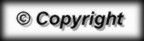 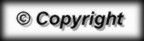 